Проект договора  купли-продажи № _ Проект договора  купли-продажи № _ Проект договора  купли-продажи № _ Проект договора  купли-продажи № _ Проект договора  купли-продажи № _ Проект договора  купли-продажи № _ Проект договора  купли-продажи № _ Проект договора  купли-продажи № _ Проект договора  купли-продажи № _ Проект договора  купли-продажи № _ Проект договора  купли-продажи № _ Проект договора  купли-продажи № _ ________________________________________________________________________МУНИЦИПАЛЬНОЕ АВТОНОМНОЕ ОБЩЕОБРАЗОВАТЕЛЬНОЕ УЧРЕЖДЕНИЕ"ГАМОВСКАЯ СРЕДНЯЯ ШКОЛА" именуемое в дальнейшем "Покупатель", в лице  МИКОВОЙ   ГАЛИНЫ  МИХАЙЛОВНЫ  действующего на основании УСТАВА  , с одной стороны, и ____________________, в лице _______________________________, действующего на основании _________________, с другой стороны, а вместе именуемые "Сторона" или "Стороны", заключили настоящий Договор, далее по тексту - "Договор", о нижеследующем:МУНИЦИПАЛЬНОЕ АВТОНОМНОЕ ОБЩЕОБРАЗОВАТЕЛЬНОЕ УЧРЕЖДЕНИЕ"ГАМОВСКАЯ СРЕДНЯЯ ШКОЛА" именуемое в дальнейшем "Покупатель", в лице  МИКОВОЙ   ГАЛИНЫ  МИХАЙЛОВНЫ  действующего на основании УСТАВА  , с одной стороны, и ____________________, в лице _______________________________, действующего на основании _________________, с другой стороны, а вместе именуемые "Сторона" или "Стороны", заключили настоящий Договор, далее по тексту - "Договор", о нижеследующем:МУНИЦИПАЛЬНОЕ АВТОНОМНОЕ ОБЩЕОБРАЗОВАТЕЛЬНОЕ УЧРЕЖДЕНИЕ"ГАМОВСКАЯ СРЕДНЯЯ ШКОЛА" именуемое в дальнейшем "Покупатель", в лице  МИКОВОЙ   ГАЛИНЫ  МИХАЙЛОВНЫ  действующего на основании УСТАВА  , с одной стороны, и ____________________, в лице _______________________________, действующего на основании _________________, с другой стороны, а вместе именуемые "Сторона" или "Стороны", заключили настоящий Договор, далее по тексту - "Договор", о нижеследующем:МУНИЦИПАЛЬНОЕ АВТОНОМНОЕ ОБЩЕОБРАЗОВАТЕЛЬНОЕ УЧРЕЖДЕНИЕ"ГАМОВСКАЯ СРЕДНЯЯ ШКОЛА" именуемое в дальнейшем "Покупатель", в лице  МИКОВОЙ   ГАЛИНЫ  МИХАЙЛОВНЫ  действующего на основании УСТАВА  , с одной стороны, и ____________________, в лице _______________________________, действующего на основании _________________, с другой стороны, а вместе именуемые "Сторона" или "Стороны", заключили настоящий Договор, далее по тексту - "Договор", о нижеследующем:МУНИЦИПАЛЬНОЕ АВТОНОМНОЕ ОБЩЕОБРАЗОВАТЕЛЬНОЕ УЧРЕЖДЕНИЕ"ГАМОВСКАЯ СРЕДНЯЯ ШКОЛА" именуемое в дальнейшем "Покупатель", в лице  МИКОВОЙ   ГАЛИНЫ  МИХАЙЛОВНЫ  действующего на основании УСТАВА  , с одной стороны, и ____________________, в лице _______________________________, действующего на основании _________________, с другой стороны, а вместе именуемые "Сторона" или "Стороны", заключили настоящий Договор, далее по тексту - "Договор", о нижеследующем:МУНИЦИПАЛЬНОЕ АВТОНОМНОЕ ОБЩЕОБРАЗОВАТЕЛЬНОЕ УЧРЕЖДЕНИЕ"ГАМОВСКАЯ СРЕДНЯЯ ШКОЛА" именуемое в дальнейшем "Покупатель", в лице  МИКОВОЙ   ГАЛИНЫ  МИХАЙЛОВНЫ  действующего на основании УСТАВА  , с одной стороны, и ____________________, в лице _______________________________, действующего на основании _________________, с другой стороны, а вместе именуемые "Сторона" или "Стороны", заключили настоящий Договор, далее по тексту - "Договор", о нижеследующем:МУНИЦИПАЛЬНОЕ АВТОНОМНОЕ ОБЩЕОБРАЗОВАТЕЛЬНОЕ УЧРЕЖДЕНИЕ"ГАМОВСКАЯ СРЕДНЯЯ ШКОЛА" именуемое в дальнейшем "Покупатель", в лице  МИКОВОЙ   ГАЛИНЫ  МИХАЙЛОВНЫ  действующего на основании УСТАВА  , с одной стороны, и ____________________, в лице _______________________________, действующего на основании _________________, с другой стороны, а вместе именуемые "Сторона" или "Стороны", заключили настоящий Договор, далее по тексту - "Договор", о нижеследующем:МУНИЦИПАЛЬНОЕ АВТОНОМНОЕ ОБЩЕОБРАЗОВАТЕЛЬНОЕ УЧРЕЖДЕНИЕ"ГАМОВСКАЯ СРЕДНЯЯ ШКОЛА" именуемое в дальнейшем "Покупатель", в лице  МИКОВОЙ   ГАЛИНЫ  МИХАЙЛОВНЫ  действующего на основании УСТАВА  , с одной стороны, и ____________________, в лице _______________________________, действующего на основании _________________, с другой стороны, а вместе именуемые "Сторона" или "Стороны", заключили настоящий Договор, далее по тексту - "Договор", о нижеследующем:МУНИЦИПАЛЬНОЕ АВТОНОМНОЕ ОБЩЕОБРАЗОВАТЕЛЬНОЕ УЧРЕЖДЕНИЕ"ГАМОВСКАЯ СРЕДНЯЯ ШКОЛА" именуемое в дальнейшем "Покупатель", в лице  МИКОВОЙ   ГАЛИНЫ  МИХАЙЛОВНЫ  действующего на основании УСТАВА  , с одной стороны, и ____________________, в лице _______________________________, действующего на основании _________________, с другой стороны, а вместе именуемые "Сторона" или "Стороны", заключили настоящий Договор, далее по тексту - "Договор", о нижеследующем:МУНИЦИПАЛЬНОЕ АВТОНОМНОЕ ОБЩЕОБРАЗОВАТЕЛЬНОЕ УЧРЕЖДЕНИЕ"ГАМОВСКАЯ СРЕДНЯЯ ШКОЛА" именуемое в дальнейшем "Покупатель", в лице  МИКОВОЙ   ГАЛИНЫ  МИХАЙЛОВНЫ  действующего на основании УСТАВА  , с одной стороны, и ____________________, в лице _______________________________, действующего на основании _________________, с другой стороны, а вместе именуемые "Сторона" или "Стороны", заключили настоящий Договор, далее по тексту - "Договор", о нижеследующем:МУНИЦИПАЛЬНОЕ АВТОНОМНОЕ ОБЩЕОБРАЗОВАТЕЛЬНОЕ УЧРЕЖДЕНИЕ"ГАМОВСКАЯ СРЕДНЯЯ ШКОЛА" именуемое в дальнейшем "Покупатель", в лице  МИКОВОЙ   ГАЛИНЫ  МИХАЙЛОВНЫ  действующего на основании УСТАВА  , с одной стороны, и ____________________, в лице _______________________________, действующего на основании _________________, с другой стороны, а вместе именуемые "Сторона" или "Стороны", заключили настоящий Договор, далее по тексту - "Договор", о нижеследующем:МУНИЦИПАЛЬНОЕ АВТОНОМНОЕ ОБЩЕОБРАЗОВАТЕЛЬНОЕ УЧРЕЖДЕНИЕ"ГАМОВСКАЯ СРЕДНЯЯ ШКОЛА" именуемое в дальнейшем "Покупатель", в лице  МИКОВОЙ   ГАЛИНЫ  МИХАЙЛОВНЫ  действующего на основании УСТАВА  , с одной стороны, и ____________________, в лице _______________________________, действующего на основании _________________, с другой стороны, а вместе именуемые "Сторона" или "Стороны", заключили настоящий Договор, далее по тексту - "Договор", о нижеследующем:МУНИЦИПАЛЬНОЕ АВТОНОМНОЕ ОБЩЕОБРАЗОВАТЕЛЬНОЕ УЧРЕЖДЕНИЕ"ГАМОВСКАЯ СРЕДНЯЯ ШКОЛА" именуемое в дальнейшем "Покупатель", в лице  МИКОВОЙ   ГАЛИНЫ  МИХАЙЛОВНЫ  действующего на основании УСТАВА  , с одной стороны, и ____________________, в лице _______________________________, действующего на основании _________________, с другой стороны, а вместе именуемые "Сторона" или "Стороны", заключили настоящий Договор, далее по тексту - "Договор", о нижеследующем:МУНИЦИПАЛЬНОЕ АВТОНОМНОЕ ОБЩЕОБРАЗОВАТЕЛЬНОЕ УЧРЕЖДЕНИЕ"ГАМОВСКАЯ СРЕДНЯЯ ШКОЛА" именуемое в дальнейшем "Покупатель", в лице  МИКОВОЙ   ГАЛИНЫ  МИХАЙЛОВНЫ  действующего на основании УСТАВА  , с одной стороны, и ____________________, в лице _______________________________, действующего на основании _________________, с другой стороны, а вместе именуемые "Сторона" или "Стороны", заключили настоящий Договор, далее по тексту - "Договор", о нижеследующем: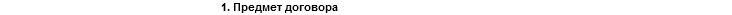 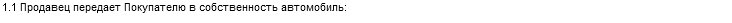 VIN автомобиля (идентификационный номер)VIN автомобиля (идентификационный номер)VIN автомобиля (идентификационный номер)VIN автомобиля (идентификационный номер)VIN автомобиля (идентификационный номер)Марка, модельМарка, модельМарка, модельМарка, модельМарка, модель, LADA Largus, LADA Largus, LADA Largus, LADA Largus, LADA Largus, LADA LargusДвигатель №Двигатель №Двигатель №Двигатель №Двигатель №Наименование (тип ТС)Наименование (тип ТС)Наименование (тип ТС)Наименование (тип ТС)Наименование (тип ТС)легковойлегковойлегковойлегковойлегковойлегковойКузов №Кузов №Кузов №Кузов №Кузов №ЦветЦветЦветЦветЦветШасси (рама) №Шасси (рама) №Шасси (рама) №Шасси (рама) №Шасси (рама) №Год выпускаГод выпускаГод выпускаГод выпускаГод выпуска201620162016201620162016ПробегПробегПробегПробегПробегКем выданКем выданКем выданКем выданКем выданИсполнениеИсполнениеИсполнениеИсполнениеИсполнениенорманорманорманорманорманормаПакет опций Пакет опций Пакет опций Пакет опций Пакет опций ClimateClimateClimateClimateClimateClimate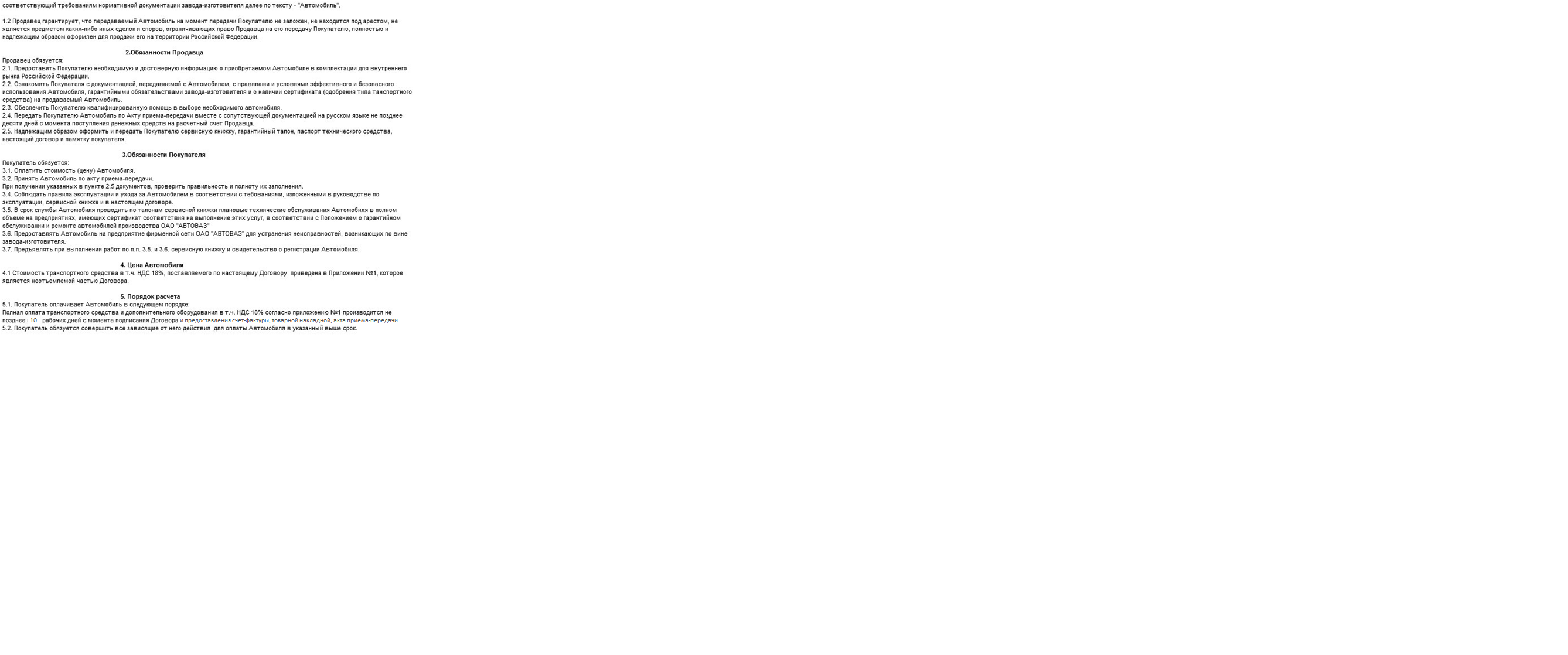 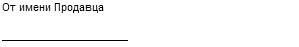 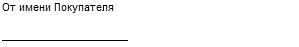 1111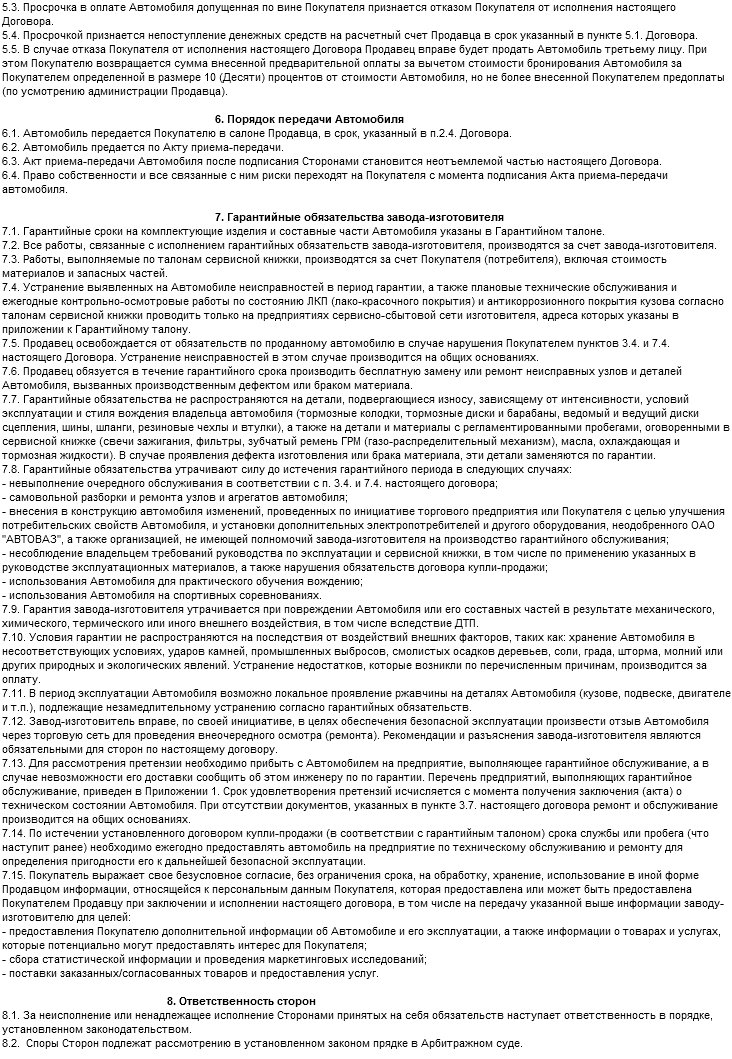 2222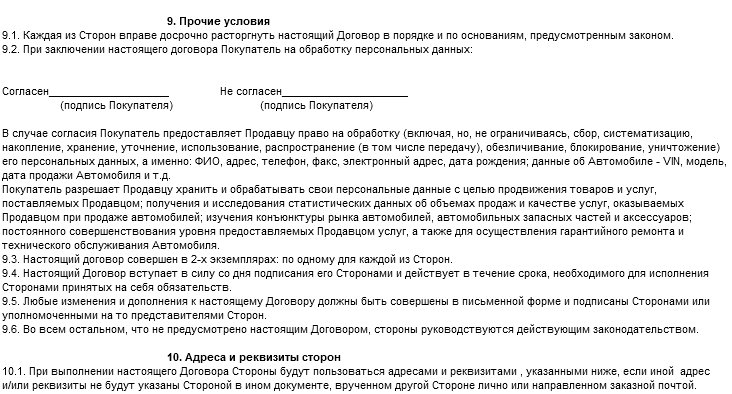 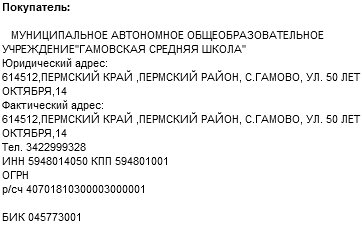 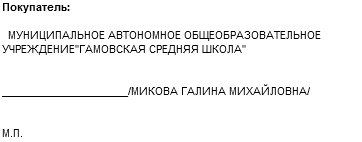 3333Приложение № 1К договору № 0000000329от 20/05/2016Цена автомобиля составляет сумму, равную 566000 (Пятьсот шестьдесят шесть тысяч рублей 00 коп.),в том числе НДС 86338.Цена дополнительного оборудования составляет сумму, равную 0 (Рублей 00 коп.), ув том числе НДС 0.Общая сумма по договору 566000 (Пятьсот шестьдесят шесть тысяч рублей 00 коп.), в том числе НДС 86338.Цена автомобиля составляет сумму, равную 566000 (Пятьсот шестьдесят шесть тысяч рублей 00 коп.),в том числе НДС 86338.Цена дополнительного оборудования составляет сумму, равную 0 (Рублей 00 коп.), ув том числе НДС 0.Общая сумма по договору 566000 (Пятьсот шестьдесят шесть тысяч рублей 00 коп.), в том числе НДС 86338.Цена автомобиля составляет сумму, равную 566000 (Пятьсот шестьдесят шесть тысяч рублей 00 коп.),в том числе НДС 86338.Цена дополнительного оборудования составляет сумму, равную 0 (Рублей 00 коп.), ув том числе НДС 0.Общая сумма по договору 566000 (Пятьсот шестьдесят шесть тысяч рублей 00 коп.), в том числе НДС 86338.Цена автомобиля составляет сумму, равную 566000 (Пятьсот шестьдесят шесть тысяч рублей 00 коп.),в том числе НДС 86338.Цена дополнительного оборудования составляет сумму, равную 0 (Рублей 00 коп.), ув том числе НДС 0.Общая сумма по договору 566000 (Пятьсот шестьдесят шесть тысяч рублей 00 коп.), в том числе НДС 86338.Цена автомобиля составляет сумму, равную 566000 (Пятьсот шестьдесят шесть тысяч рублей 00 коп.),в том числе НДС 86338.Цена дополнительного оборудования составляет сумму, равную 0 (Рублей 00 коп.), ув том числе НДС 0.Общая сумма по договору 566000 (Пятьсот шестьдесят шесть тысяч рублей 00 коп.), в том числе НДС 86338.Цена автомобиля составляет сумму, равную 566000 (Пятьсот шестьдесят шесть тысяч рублей 00 коп.),в том числе НДС 86338.Цена дополнительного оборудования составляет сумму, равную 0 (Рублей 00 коп.), ув том числе НДС 0.Общая сумма по договору 566000 (Пятьсот шестьдесят шесть тысяч рублей 00 коп.), в том числе НДС 86338.Цена автомобиля составляет сумму, равную 566000 (Пятьсот шестьдесят шесть тысяч рублей 00 коп.),в том числе НДС 86338.Цена дополнительного оборудования составляет сумму, равную 0 (Рублей 00 коп.), ув том числе НДС 0.Общая сумма по договору 566000 (Пятьсот шестьдесят шесть тысяч рублей 00 коп.), в том числе НДС 86338.Цена автомобиля составляет сумму, равную 566000 (Пятьсот шестьдесят шесть тысяч рублей 00 коп.),в том числе НДС 86338.Цена дополнительного оборудования составляет сумму, равную 0 (Рублей 00 коп.), ув том числе НДС 0.Общая сумма по договору 566000 (Пятьсот шестьдесят шесть тысяч рублей 00 коп.), в том числе НДС 86338.Цена автомобиля составляет сумму, равную 566000 (Пятьсот шестьдесят шесть тысяч рублей 00 коп.),в том числе НДС 86338.Цена дополнительного оборудования составляет сумму, равную 0 (Рублей 00 коп.), ув том числе НДС 0.Общая сумма по договору 566000 (Пятьсот шестьдесят шесть тысяч рублей 00 коп.), в том числе НДС 86338.Цена автомобиля составляет сумму, равную 566000 (Пятьсот шестьдесят шесть тысяч рублей 00 коп.),в том числе НДС 86338.Цена дополнительного оборудования составляет сумму, равную 0 (Рублей 00 коп.), ув том числе НДС 0.Общая сумма по договору 566000 (Пятьсот шестьдесят шесть тысяч рублей 00 коп.), в том числе НДС 86338.Цена автомобиля составляет сумму, равную 566000 (Пятьсот шестьдесят шесть тысяч рублей 00 коп.),в том числе НДС 86338.Цена дополнительного оборудования составляет сумму, равную 0 (Рублей 00 коп.), ув том числе НДС 0.Общая сумма по договору 566000 (Пятьсот шестьдесят шесть тысяч рублей 00 коп.), в том числе НДС 86338.Цена автомобиля составляет сумму, равную 566000 (Пятьсот шестьдесят шесть тысяч рублей 00 коп.),в том числе НДС 86338.Цена дополнительного оборудования составляет сумму, равную 0 (Рублей 00 коп.), ув том числе НДС 0.Общая сумма по договору 566000 (Пятьсот шестьдесят шесть тысяч рублей 00 коп.), в том числе НДС 86338.